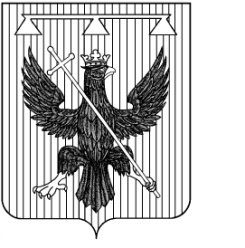 Администрация муниципального образованияЮжно-Одоевское  Одоевского района ПОСТАНОВЛЕНИЕот  06.02.2019                                         п. Стрелецкий                                     № 7О внесении изменений в постановление администрации муниципального образования  Южно-Одоевское Одоевского района от 17.03.2017 № 10  «Об утверждении Положения «О порядке предоставления гражданами, претендующими на замещение должностей муниципальной службы, и муниципальными служащими сведений о доходах, об имуществе и обязательствах имущественного характера, а также сведений о доходах, об имуществе  и обязательствах имущественного характера своих супруги (супруга) и несовершеннолетних детей и о расходах и источниках получения средств»На основании Устава муниципального образования Южно-Одоевское Одоевского района, администрация муниципального образования  Южно-Одоевское Одоевского района ПОСТАНОВЛЯЕТ:1. Внести в постановление администрации муниципального образования Южно-Одоевское Одоевского района  от 15.03.2017 №25  «Об утверждении Положения «О порядке предоставления гражданами, претендующими на замещение должностей муниципальной службы, и муниципальными служащими сведений о доходах, об имуществе и обязательствах имущественного характера, а также сведений о доходах, об имуществе  и обязательствах имущественного характера своих супруги (супруга) и несовершеннолетних детей и о расходах и источниках получения средств» (далее - Постановление) следующие изменения:1.1. Абзац второй пункта 2.8. приложения к Постановлению изложить в следующей редакции:«Заполнение формы справки осуществляется с использованием специального программного обеспечения «Справки БК», размещенного на официальном сайте Президента Российской Федерации и официальном сайте государственной информационной системы в области государственной службы в информационно-телекоммуникационной сети «Интернет».2. Обнародовать постановление путем размещения его на информационных   стендах в установленном порядке и разместить на официальном сайте муниципального образования Южно-Одоевское Одоевского района в сети "Интернет".3. Постановление вступает в силу со дня его официального обнародования.Глава администрациимуниципального образованияЮжно-ОдоевскоеОдоевского района                                                                 И.А. Думчев        